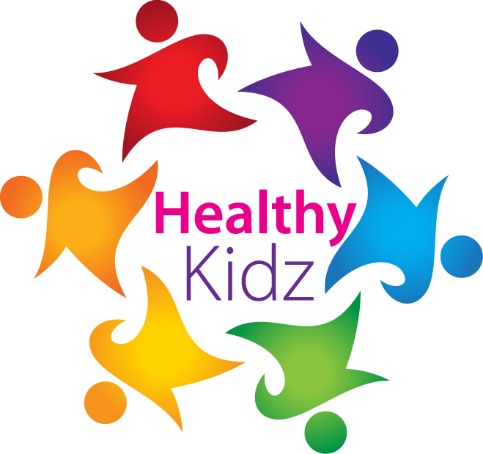 The BIG WORKOUTGolden MileConstant JOG / WALK for 2min30seconds around designated areaAim to keep going for durationStart slow, go for longer - start fast and don’t finish! No cutting corners!!BENCH Strength ExercisesEach done 20 times!Arm dipsRest for 20 secondsStep upsRest for 20 secondsPress upsRest for 20 secondsSit upsRest for 20 secondsBurpeesRest for 20 seconds20-second plankRest for 20 secondsSplit-feet jumpsRest for 20 secondsAlternate knee thrusts (mountain climbers)Tyre RunAs a team how many times can you run the 20metre distance and back in 2 ½ minutes3 tyres going at onceCoach at station to keep note*PRIZE FOR WINNERS*Rock / paper / scissors4 corners are set out in a square– Partners pair up at cone 1 – play rock paper scissors.Winner moves onto cone 2, loser stays and players someone else and if you draw you play again. At each corner you play someone but can only move on to the next corner when you when. When you get back to cone 1 you collect a cone which signifies 1 point. As many points as you can in 2 1/2 minutes.Partner – worka) Plank/Jump overs – one child planks, the other jumps over – 10 each then changeb) sit up high 5s – both children lie down and every time they reach the top they do a high 5 – X 20c) overs + unders -– 10 each then change Balance boards2 goups to take turns balancing on bosu boards provided – 30 seconds per personArmy crawlTwo people at a time race while crawling through the netWinner will be first person through net then turn and run back to startMonkey catchersCatchers on outside throw soft-balls at the monkeys running from side to sideIf you’re struck with soft ball you become a catcherLast person in becomes catcherLast monkey standing is the winnerBear – crawl ‘fill the bucket’2 teams within groupEach team to bear crawl to bucket and place bean bag / ball ‘Bean bag team’ v ‘Ball’ teamEach team starts with 10 of each itemAlways run back Only take one item at a timeTug of War  Simple games of tug of war between individuals / groupsEach person stands in a hoopWhen both feet leave the hoop, other person wins.Constantly change partnerDon’t go until coach callsCarry the canContainers of water to be carried over-head over short distancesHow many can be completed by the team during the time